СЛУЖБЕНИ ЛИСТ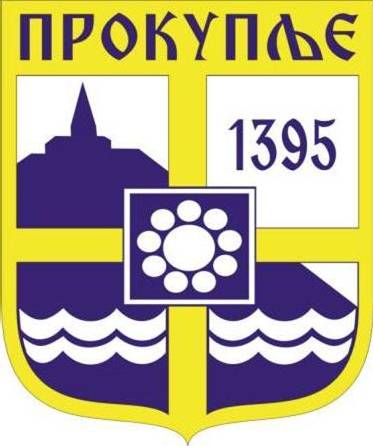 ГРАДА ПРОКУПЉА1На основу члана 5. став 3., члана 6. став 3. и 4., члана 7а став 3.,4. и 7. и члана 11. Закона о порезима на имовину („Службени Гласник РС“, број РС“ бр. 26/01, 45/02 , 80/02, 135/04, 61/07, 5/09, 101/10, 24/11, 78/11, 57/12-УС,47/13 и 68/14-др.закон, 95/2018, 99/2018-одлука УС, 86/2019, 144/2020, 118/2021 и 138/2022), члана 7. и 8. Закона о финансирању локалне самоуправе ( „ Службени гласник Републике Србије“, број 62/2006, 47/2011, 93/2012, 99/2013 – усклађени дин. изн. и 125/2014 – усклађени дин. изн., 95/2015 – усклађени дин. изн.,83/2016, 91/2016– усклађени дин. изн., 104/2016 – др.закон и 96/2017 – усклађени дин. изн., 89-2018-усклађени дин.изн., 95/2018- др.закон, 86/2019- усклађени дин. изн. и 126/2020- усклађени дин. изн., 126/2020 - усклађени дин. изн., 99/2021 - усклађени дин. изн. 111/2021 – др. закон и 124/2022 - усклађени дин. изн. ) и члана 3 Пословника о раду Привременог органа града Прокупља („Службени лист“ града Прокупља бр.49/2023, Привремени орган града Прокупља на седници одржаној дана 27.11.2023. године донео је следећу:ОДЛУКА О УТВРЂИВАЊУ ЕЛЕМЕНАТА ПОРЕЗА НА ИМОВИНУЗА ТЕРИТОРИЈУ ГРАДА ПРОКУПЉА ЗА 2024. ГОДИНУЧлан 1.	Овом Одлуком се утврђују елементи пореза на имовину за територију града Прокупља и то: стопе за обрачун пореза на имовину за обвезника који води пословне књиге и за обвезника који не води пословне књиге; зоне, са назнаком зоне које се сматра најопремљенијом на територији града Прокупља; коефицијентима за утврђивање основице пореза на имовину за непокретности обвезника који води пословне књиге у случају из члана 6. став 8. Закона о порезима на имовину; стопа амортизације на вредност непокретности која је предмет пореза на имовину за обвезника који не води пословне књиге. Члан 2.Стопе пореза на имовину у граду Прокупљу износе:На права на непокретности пореског обвезника који води пословне књиге  - 0,4%.На права на земљишту код обвезника који не водe пословне књиге – 0,06%На права на непокретности пореског обвезника који не води пословне књиге, осим на земљишту:	НА ПОРЕСКУ ОСНОВИЦУ                       ПЛАЋА СЕ НА ИМЕ ПОРЕЗА(1) до 10.000.000,00 динара                                                 0,40%(2) од 10.000.000,00 до 25.000.000,00 динара      порез из подтачке (1) + 0,6%  на износ преко                                                                    10.000.000,00 динара  (3) од 25.000.000,00 до 50.000.000,00 динара      порез из подтачке (2) + 1,0%  на износ преко                                                       25.000.000,00 динара(4) преко 50.000.000,00 динара                     порез из подтачке (3) + 2,0%  на износ преко                                                        50.000.000,00 динара. Члан 3. За потребе утврђивања просечне цене квадратног метра одговарајућих непокретности као елемента за утврђивање основице пореза на имовину, територију града Прокупља чине 4 зоне, опредељене према комуналној опремљености из члана 6. став 3. Закона о порезима на имовину и то:	1. I зона обухвата улице: Ратка Павловића, Трг Топличких јунака,  Хорватовићева, Босанска, Балканска, Бошка Југовића, Јаворова, Вардарска, Кнеза Милоша, Орловића Павла, пут др Алексе Савића, Дунђерска, Југ Богданова, 9. Октобара, Цара Душана, Хајдук Вељкова, Синђелићева, Ђуре Јакшића, Кнез Михајлова, Топлице Милана, Косовска, Краљевића Марка, Драгољуба Радосављевића, 21 Српске дивизије, Војводе Мишића, Таткова,  Стеван Немање, Страхињића Бана, Милоша Обилића, Поштанска, Цара Лазара, Даринке Несторовић, Танаска Рајића, Генерала Тренијеа, Крушевачка, Приштинска, Милена Јовановића, Јастребачка.Напомена: у ову зону се убрајају и објекти чије парцеле се директно ослањају на поменуте улице.	2. II зона   обухвата улице: Петра Кочића, Устаничка, Јефимијина, Генерала Лешјанина, Филипа Филиповића, Сремска, Вуковарска, Ареснија Чарнојевића, Вука Караџића, Новоселска, Василија Ђуровића Жарког, Косте Војиновића, Столета Радосављевића, Ћирила и Методија, Озренска, Масарикова, Крцунова, Ђуке Динића, Петра Бојoвића, Зетска II, Зетска I, Васе Чарапића, Војводе Степе, Николе, Коперника, Стевана Мокрањца, Војислава Стојановића, Игманска, Марије Бурсаћ, Војвођанска, Таковска, Колубарска, Војводе Пријезде, Вишеградска, Владике Николаја, Милутина Бојића, Станка Пауновића, Милоша Црњанског, Стојадинке Радосављевића, Милована Глишића, Косте Стаменковића, 4. Јули, Наде Томић, Борска, Косте Војиновића, Горња Драгања, Милунке Савић, Жикице Јовановића Шпанца, Пећка, Ђуре Ђаковића, Пролетерска, Расинска, Бранка Радичевића, Ајдановачка, Јована Дучића, Мике Младеновића, 3. Август, Зеле Вељковића, Милуша Мамића, Алексе Шантића, Николе Тесле, Копаоничка, Вељка Миланковића Вука, Рада Драинца, Вељка Влаховића, Иве Андрића, Јужноморавска, 7. Јули, Кајмакчаланска, Лоле Рибара, Омладинска, 29. Новембара, Косанчић Ивана, Јастребачка, Царице Милице, Солунска, Нишка, Божидара Аџије, Краља Уроша, Змај Јовина, 8. Март, Његошева, Тике Станковића, Тимочка, Скадарска, Нушићева, Ивана Горана Ковачића, Алексе Савића, Церска, Јадранска, Добричка, Баштованска, Пане Ђукића, Липарска, Боже Илића, Драгољуба Ракића, Партизанска, Јована Цвијића, Пасјачка, Браће Рогановића,  Драгољуба Митровића, Топличка, Бруска, Ибарска, Каменоломска, Саве Ковачевића, Мраморска, Косовке Девојке, Светог Николе, Дринска, Гаврила Принципа, Призренска, Барска, Милана Ракића, Бате Стефановића, Виноградарска, Васе Пелагића, Зорана Радмиловића, Ртањсака, Појатска, Доситеја Обрадовића, Драгутина Добричанина, Милоша Поцерца, Поп Мичета, Моравска, Попа Пелеха, Јеврејска, Мишарска, Руђера Бошковића, Божурска, Авалска, Бошка Бухе, Карађорђева, Данила Киша, Сокобањска, Милице Протић, Ужичка, Краља Милана, Стевана Новаковића, Новосадска, Ђуревачка.Напомена: у ову зону се убрајају и објекти чије парцеле се директно ослањају на поменуте улице.	3. III зона  обухвата улице: Филипа Кљајића, Видовданска, Газиместанска, Светог Саве, Боре и Рамиза, Миладина Поповића, Владе Зечевића, Браће Јерковића, Лазе Лазаревића, Книнска, Бенковачка, Личка, Васка Попе, Банијска, Кордунска, Херцеговачка, Студеничка, Крфска, Краља Милутина, Светог Прокопија, Власте Илића, Браће Милачића, Заплањска, Ђуличка, Милентија Поповића, Јабланичка, Радивоја Увалића Бате, Бубањских Хероја, Чегарска, Рентгенова, Браће Стојановића, Гарићка, Војислава Илића, Симоновачка, Соколичка, Симоновац, Болнички поток, Радивоја Домановића, Хајдук Станка, Хисарска, Раданска, Водичка, Багремарска, Видојевачка, Бумбуречка, Малопланска, Врањанска, Хиландарска, Трнавачка, Боре Станковића, Шекспирова, Светозара Марковића, Радивоја Кораћа, Београдска, Француска, Анђелије Лазаревића, Стржавачка, Мостарска, Стојана Главаше, Јанка Веселиновића, Грачаничка, Веселина Маслеше, Вишњичка, Пинкијева, Бранка Ћопића, Властимира Станишића Лација.Напомена: у ову зону се убрајају и објекти чије парцеле се директно ослањају на поменуте улице.             4. IV зона    обухвата сеоска подручја.Члан 4.У смислу члана 7а Закoна o пoрезу на имoвину у зoнама где није билo промета oдгoварајуће непокретнoсти прoсечне цене квадратног метра одговарајуће непокретности на основу којих је за текућу годину утврђена основица пореза на имовину за непокретности обвезника који не води пословне књиге у најопремењеној зони  множе се коефицијентима за сваку зону и тo: 1,00 - за непокретности у првој зони- најопремљенијој зони,0,80 - за непокретности у  другој зони,0,60 - за непокретности у трећој зони0,40 - за непокретности у сеоском подручју. Члан 5.Стопа амортизације за коју се умањује утврђена вредност непокретности обвезника који не води пословне књиге, а која је предмет пореза на имовину, осим за земљишта, у Граду Прокупљу износи 1% годишње применом пропорционалне методе, а највише 40%, почев од истека сваке календарске године у односу на годину у којој је извршена изградња, односно последња реконструкција објекта.                                    Члан 6.	Ова Одлука ће се објавити у „Службеном листу града Прокупља “, а  после ступања на снагу, објавиће се  и на Интернет порталу града Прокупља – www.prokuplje.org.rs                                              Члан 7.Одредбе ове Одлуке спроводиће Градска управа града Прокупља, Одељење локалне пореске администрације. Члан 8.Ступањем на снагу ове одлуке престаје да важи Одлука о утврђивању елемената пореза на имовину за територију града Прокупља за 2023. годину ( „ Сл. Лист града Прокупља “ бр.57/2022)Члан 9.Ова Одлука  ступа на снагу наредног дана од дана објављивања у „Службеном листу града Прокупља”, а примењује се од 1. јануара 2024. године.Број: 06-116/2023-02У Прокупљу,  27.11.2023.годинеПРИВРЕМЕНИ ОРГАН ГРАДА ПРОКУПЉА		                                                                                                                    				           ПРЕДСЕДНИК 							 	            ПРИВРЕМЕНОГ ОРГАНА                                                                                                                     Милан Аранђеловић с.р.2На основу члана 6. став 5. до 7. и члана 7а став 2. Закона о порезима на имовину („Сл.гласник РС“ бр. 26/01, 45/02 , 80/02, 135/04, 61/07, 5/09, 101/10, 24/11, 78/11, 57/12-УС,47/13 и 68/14-др.закон, 95/2018, 99/2018-одлука УС,86/2019, 144/2020, 118/2021 и 138/2022), и  члана 40. став 1. тачка 3. Статута града Прокупља (,, Сл.лист Општине Прокупље“, бр.15/18 ) и члана 3 Пословника о раду Привременог органа („Службени лист“ града Прокупља бр.49/2023), Привремени орган града Прокупља на седници одржаној дана  27.11.2023.године донео је:ОДЛУКАО УТВРЂИВАЊУ ПРОСЕЧНИХ ЦЕНА КВАДРАТНОГ МЕТРАОДГОВАРАЈУЋИХ НЕПОКРЕТНОСТИ ЗА УТВРЂИВАЊЕПОРЕЗА НА ИМОВИНУ ЗА 2024. ГОДИНУ НАТЕРИТОРИЈИ ГРАДА ПРОКУПЉАЧлан 1.Овом Одлуком утврђује се просечна цена квадратног метра одговарајућих непокретности за утврђивање пореза на имовину за 2024. годину на територији Града Прокупља.Члан 2.На територији града Прокупља одређене су зоне за утврђивање пореза на имовину у зависности од комуналне опремљености и опремљености јавним објектима, саобраћајне повезаности са централним деловима града Прокупља, односно са радним зонама и другим садржајима у насељу, и то: ПРВА зона, ДРУГА зона, ТРЕЋА зона и ЧЕТВРТА зона, с тим да је прва зона утврђена за најопремљенију зону.Просечна цена квадратног метра непокретности за утврђивање пореза на имовину за 2024. годину на територији Града Прокупља износе:Члан 3.Ова Одлука ће се објавити у „Службеном листу града Прокупља “, а  после ступања на снагу, објавиће се и на Интернет порталу града Прокупља – www.prokuplje.org.rs                                                                                                    Члан 4.Ступањем на снагу ове одлуке престаје да важи Одлука о утврђивању просечних цена квадратног метра одговарајућих непокретности за утврђивање пореза на имовину за 2023. годину на територији града Прокупља ( „ Сл. Лист града Прокупља “ бр.57/2022 )Члан 5.Ова Одлука  ступа на снагу наредног дана од дана објављивања у „Службеном листу града Прокупља”, а примењује се од 1. јануара 2024. године.Број: 06-116/2023-02У Прокупљу, 27.11.2023.године  ПРИВРЕМЕНИ ОРГАН ГРАДА ПРОКУПЉА		                                                                                                                                                ПРЕДСЕДНИК 							   ПРИВРЕМЕНОГ ОРГАНА                                                                                            Милан Аранђеловић с.р.3На основу члана 1. став 1. Одлуке о бесповратном суфинансирању активности на инвестиционом одржавању и унапређењу својства зграда („Службени лист града Прокупља“ бр.48/23) и члана 3. Пословника о раду Привременог органа Града Прокупља („Службени лист града Прокупља“ бр.49/23), Привремени орган Града Прокупља на седници одржаној дана  27.11.2023.године, донео јеО Д Л У К УО РАСПИСИВАЊУ ЈАВНОГ КОНКУРСА ЗА БЕСПОВРАТНО СУФИНАНСИРАЊЕ АКТИВНОСТИ ИНВЕСТИЦИОНОГ ОДРЖАВАЊА ЗГРАДА И УНАПРЕЂЕЊА СВОЈСТАВА ЗГРАДЕ-ИНСТАЛАЦИЈЕI       Расписује се јавни конкурс за бесповратно суфинансирање активности инвестиционог одржавања зграда и унапређења својстава зградинсталације ( у даљем тексту:Јавни конкурс).II     Текст Јавног конкурса из тачке 1. Је интегрални део ове одлуке.III   Оглас о Јавном конкурсуобјављује се у локалном јавном гласилу и званичној интернет страници Града Прокупља.IV   Рок за подношење захтева Јавног конкурса тече од дана објављивања Јавног конкурса на званичној интернет страници Града Прокупља.V   Одлуку доставити Градској управи-Одељењу за имовинско-правне послове и архиви Градског већа.VI  Текст Јавног конкурса:ЈАВНИ КОНКУРСЗА БЕСПОВРАТНО СУФИНАНСИРАЊЕ АКТИВНОСТИ ИНВЕСТИЦИОНОГ ОДРЖАВАЊА ЗГРАДА И УНАПРЕЂЕЊА СВОЈСТАВА ЗГРАДЕ-ИНСТАЛАЦИЈЕIПРЕДМЕТ ЈАВНОГ КОНКУРСАПредмет суфинансирања обухвата следеће активности на инвестиционом одржавању и унапређењу својства зграде у циљу спречавања настанка штетних последица по живот или здравље људи, животну средину, привреду или имовину веће вредности и то:санација кровова у циљу спречавања настанка штетних последица по живот и здравље људи и безбедност зграде;инвестиционо одржавање фасада ради спречавања штетних последица по безбедност (већег броја) грађана;замена употребљених грађевинских материјала који су штетни по живот и здравље људи;унапређење енергетских својстава зграде ради смањења негативних утицаја на животну средину ( услед нерационалне потрошње и емисије штетних гасова);стављање лифта у погон , односно поправка или замена лифтова, елемената или делова лифта као и испитивање исправности према важећим прописима о лифтовима;друге активности којима се спречава настанак штетних последица по здравље и живот грађана, животну средину, привреду и имовину веће вредности.Укупно планирана средства које Град Прокупље додељује  путем Јавног позива за суфинансирање активности на инвестиционом одржавању и унапређењу својстава зграде у циљу спречавања настанка штетних последица по живот или здравље људи, животну средину, привреду или имовину веће вредности износе 3.000.000,00 динара.Средства за суфинансирање активности у оквиру пројекта на инвестиционом одржавању и унапређењу својства зграде у циљу спречавања настанка штетних последица по живот или здравље људи, животну средину, привреду или имовину веће вредности обезбеђује Град Прокупље и то у максималном износу по појединачној пријави од  800.000,00 динара са ПДВ-ом за стамбне зграде и стамбено-пословне зграде.IIУЧЕСНИЦИ ЈАВНОГ КОНКУРСАУчесници Јавног конкурса ( у даљем тексту: Конкурс) могу бити:стамбене зградестамбено-пословне зградеУчесници конкурса могу да конкуришу за доделу средстава суфинансирања под следећим условима:да су пројектом са којим конкуришу обухваћене активности дефиниане позивом у циљу спречавања настанка штетних последица;да је учесник позива обезбедио средства потребна за учешће на позиву;да активности за које се траже средства по овом позиву нису финансиране од стране другог буџетског корисника;да је учесник позива дао сагласност да ће финансирати евентуалне додатне трошкове.IIIДОКУМЕНТАЦИЈАПријава коју на Јавни позив подносе крајњи корисници стамбене заједнице или стамбено-пословне заједнице садржи:потписан и попуњен Пријавни образац за суфинансирање активности на инвестиционом одржавању и унапређењу својстава зграде у циљу спречавања настанка штетних последица по живот или здравље људи, животну средину, привреду или имовину веће вредности;изјава подносиоца пријаве под пуном кривичном и материјалном одговорношћу да ће средства за суфинансирање пројекта од стране стамбене заједнице бити обезбеђена;уколико је објекат у таквом стању да постоји опасност по живот или здравље људи, и уколико постоји разлог хитности интервенције, потребно је доставити решење грађевинског инспектора;одлука скупштине стамбене заједнице о подношењу пријаве на Јавни позив;техничка документација потребна за извођење радова.IVПОДНОШЕЊЕ ПРИЈАВЕПријаве на Јавни позив достављају се са назнаком:„Пријава по Јавном позиву за суфинансирање активности на инвестиционом одржавању и унапређењу својства зграда у циљу спречавања настанка штетних последица по живот и здравље људи, животну средину, привреду или имовину веће вредности на територији Града Прокупља у 2023. Години – не отварати“Комплетна пријава на Јавни позив се доставља у затвореној коверти, са пуном адресом пошиљаоца на полеђини коверте, директно на писарници Градске управе Града Прокупља или препоручено поштом, са повратницом, на адресу:Градска управа Града ПрокупљаУлица Никодија Стојановића Татка бр.2, 18400 ПрокупљеЗа Комисију за реализацију средстава за суфинансирање активности на инвестиционом одржавању и унапређењу својства зграда у циљу спречавања настанка штетних последица по живот и здравље људи, животну средину, привреду или имовину веће вредности,с тим да се у том случају дан предаје поштом сматра даном подношења. Рок за подношење пријаве је 15 (петнаест) дана од дана објављивања Јавног позива на огласној табли органа и служби Града Прокупља, званичној интернет страници Града Прокупља www.GradProkuplje.com.Благовременом доставом сматра се препоручена пошиљка предата пошти најкасније до истека поседњег дана утврђеног рока за предају конкурсне документације (печат поште), без обзира на датум приспећа. Неблаговремене пријаве неће бити узете у разматрање.Јавни позив је отворен закључно са даном 13.12.2023. године.VРАНГИРАЊЕ И ИЗБОР ПРОЈЕКТАПоступак за оцењивање пристиглих пријава и избор корисника средстава вршиће се на основу примене општих и посебних критеријума:Општи критеријуми су:1.хитност интервенције (максималан број бодова је 35);Хитне интервенције су активности које без одлагања треба извршити ради заштите живота и здравља људи, животне средине, привреде и имовине веће вредности.Хитност интервенције и степен хитности за зграде које су поднеле потпуне пријаве по Јавном позиву  утврђује грађевинска инспекција.Неопходност интервенције и степен неопходности за зграде које су поднеле потпуне пријаве по Јавном позиву, утврђује грађевинска инспекција.а) Степен хитности и неопходности извођења радова на одржавању фасада зграда одређује се на основу постојећих девастација на фасадам и то:деградирани малтер на фасадама који отпада, круни се, постоје потклобучења или отпали делови фасаде и сл.                                                                                (5 бодова)деградирани елементи за облагање фасаде као што су облоге од керамичких плочица, бетонских или камених плоча и др.,                                                (5 бодова)дотрајале олучне хоризонтале и вертикале,                                                          (1 бод)дотрајали елементи на терасама,                                                                          (3 бода)дотрајале опшивке на фасадама,                                                                             (1 бод)дотрајале надстрешнице на улазу у зграде,                                                     (5 бодова) угрожено  аутентично обликовање фасаде у смислу распореда и висине декоративних елемена, боја, распореда, облика и величина отвора на фасади и других елемената важних за очување аутентичности,                                       (3 бода)угрожени профилисани венци и постојећа фасадна пластика,                          (4 бода)угрожени и недостајући метални поклопи за вентилационе отворе на фасадама,                    (1 бод)дотрајала фасадна столарија,                                                                                 (2 бода)постојање неадекватних облога од камена, керамичких плочица или постојање других елемената који су непримерени аутентичном амбијенту,дотрајали детаљи ограда на терасама и сл.                                                          (3 бода)    2.степен унапређења енергетских својстава зграде (максималан број бодова је 20, кумулативно може да се сабира) и то:            -унапређење енергетске ефикасности термичког омотача зграде (максималан број бодова је 6);-унапређење енергетске ефикасности фасадне столарије  (максималан број бодова је 5);-унапређење енергетске ефикасности кровног покривача коришћењем зелених кровова (максималан број бодова је 4);            -унапређење енергетске ефикасности система грејања      (максималан број бодова је 3);            -унапређење енергетске ефикасности осветљења (максималан број бодова је 2).            3.да ли су раније коришћена средства Града Прокупља, и ако јесу да ли су обавезе предвиђене уговором у свему испоштоване.            -ако средства нису коришћена (максималан број бодова је 10),             -ако су средства већ коришћена и уговорне обавезе у свему испуњене (максималан број бодова је 5);           4.раније интервенције на згради (максималан број бодова је 20) и то:           -за зграде које су радове инвестиционог и текућег оджавања преузимале пре 1990. године (максималан број бодова је 20)           -за зграде које су наведене радове предузимале од 1991.до 2000. године (максималан број бодова је 15),           -за зграде које су наведене радове предузимале од 2001. до 2010.године                     (максималан број бодова је 10)             -за зграде које су наведене радове изводиле после 2011. године (максималан број бодова је 5).Бодовање је могуће извршити само у случају приложених одговарајућих доказа у смислу техничке документације, грађевинске дозволе и других доказа којима се доказују интервенције на згради. За интервенције на згради пре 2000. године, уколико не постоје други горе наведени докази, потребно је доставити изјаву под кривичном и материјалном одговорношћу, којом се образлаже који радови си рађени на згради.Максималан број бодова који се може доделити пријављеном пројекту је 100.У случају да два или више пријављених пројеката буду вреднована истим бројем бодова, предност у додели средстава има пријављени пројекат који је добио више бодова по основу хитности. За случај да су пријављени пројекти добили исти број бодова по основу хитности, предност има пријављени пројекат који је добио више бодова по основу степена унапређења својства зграде. За случај да два или више пријављена пројеката буду вреднована истим бројем бодова, а добили су и исти број бодова по основу хитности и по основу степена унапређења својства зграде, предност ће имати подносилац који је предвидео већи износ својих улагања.VIПОСТУПАК ОДЛУЧИВАЊАОцењивање и рангирање захтева за суфинансирање активности на инвестиционом одржавању и унапређењу својстава зграде у циљу спречавања настанка штетних последица по живот и здравље људи, животну средину, привреду или имовину веће вредности,  вршиће се комисијски од стране Комисије која ће бити формирана решењем председника Привременог органа,  применом критеријума из члана 16. Правилника.Комисија разматра пријаве и у складу са условима из члана 16, утврђује прелиминарну ранг листу крајњих корисника по мерама у року од 15 (петнаест) дана од дана истека рока за подношење пријава и исту доставља Градском већу Града Прокупља. У року од 3(три) дана , подносиоци пријава имају право увида у документацију, а у року од 8 (осам) дана имају право приговора. Након одлучивања по поднетим приговорима, Комисија утврђује предлог Коначне ранг листе крајњих корисника и доставља га Градском већу Града Прокупља на даље поступање.Решење о додели бесповратних средстава за суфинансирање активности на инвестиционом одржавању и унапређењу својстава зграде у циљу спречавања настанка штетних последица по живот и здравље људи, животну средину, привреду или имовину веће вредности, доноси Градско веће Града Прокупља, на основу чега се закључују уговори између Града Прокупља и крајњих корисника.Одабрани крајњи корисник средстава дужан је д најкасније у року од 15 ( петнаест) календарских дана, од дана пријема позива за потписивање Уговора, потпише Уговор са Градом. Уколико одабрани крајњи корисник у предвиђеном року не потпише Уговор, сматраће се да је одустао од учешћа по Јавном позиву.Уговором о суфинансирању пројекта се уређују међусобна права, обавезе и одговорности уговорних страна, а нарочито: предмет уговора, рок у којем се пројекат реализује, конкретне обавезе уговорних страна, стручни надзор, износ средстава и начин обезбеђења и преноса средстава.Након одабира пројекта и закључења уговора са стамбеном заједницом односно другим правним или физичким лицем, у циљу његове реализације, спровешће се поступак избора извођача радова и пружаоца услуга стручног надзора у складу са законом којим се уређују јавне набавке.Ова одлука ступа на снагу даном доношења и објавиће се у Службеном листу Града Прокупља.Број:06-116/2023-02У Прокупљу, 27.11.2023. године                                                                                              ПРЕДСЕДНИК                                                                                   ПРИВРЕМЕНОГ ОРГАНА                                                                                       Милан Аранђеловић с.р.4ЈАВНИ ПОЗИВЗА БЕСПОВРАТНО СУФИНАНСИРАЊЕ АКТИВНОСТИ НА ИНВЕСТИЦИОНОМ ОДРЖАВАЊУ И УНАПРЕЂЕЊУ СВОЈСТАВА ЗГРАДЕ У ЦИЉУ СПРЕЧАВАЊА НАСТАНКА ШТЕТНИХ ПОСЛЕДИЦА ПО ЖИВОТ И ЗДРАВЉЕ ЉУДИ, ЖИВОТНУ СРЕДИНУ, ПРИВРЕДУ ИЛИ ИМОВИНУ ВЕЋЕ                ВРЕДНОСТИ НА ТЕРИТОРИЈИ ГРАДА ПРОКУПЉА У 2023. ГОДИНИПравни основ за расписивање Јавног позива је Правилник о бесповратном суфинансирању активности на инвестиционом одржавању и унапређењу својства зграде у циљу спречавања настанка штетних последица по живот и здравље људи, животну средину, привреду или имовину веће вредности                                                        („Службени лист Града Прокупља“, бр.48/2023) који је донео привремени орган Града Прокупља.Чланом 13. Правилника прописано је да Градско веће града Прокупља раписује Јавни позив за доделу бесповратних средстава корисницима, а да поступак по јавном позиву за избор корисника спроводи Комисија.Циљеви суфинансирања активности на инвестиционом одржавању и унапређењу својства зграде, у циљу спречавања настанка штетних последица по живот и здравље људи, животну средину, привреду или имовину веће вредности су:унапређење услова становања грађана и очување и унапређење вредности стамбеног фонда уз унапређење енергетске ефикасности, смањење негативних утицаја на животну средину и рационално коришћење ресурса, односно усклађивање економског и социјаног развоја и заштите животне средине приликом развоја стамбеног сектора;одржавање и управљање у стамбеним зградама, стамбено- пословним зградама, зградама јавне намене или зградама које су проглашене за културно добро и зградама у заштићеним култирно-историјским целинама, у циљу спречавања или отклањања опасности по живот и здравље људи, животну средину, привреду или имовину веће вредности, односно у циљу обезбеђивања сигурности зграде и њене околине.I ПРЕДМЕТ И МАКСИМАЛНА ВИСИНА БЕСПОВРАТНИХ    СРЕДСТАВА ЗА СУФИНАНСИРАЊЕПредмет суфинансирања обухвата следеће активности на инвестиционом одржавању и унапређењу својства зграде у циљу спречавања настанка штетних последица по живот или здравље људи, животну средину, привреду или имовину веће вредности и то:санација кровова у циљу спречавања настанка штетних последица по живот и здравље људи и безбедност зграде;инвестиционо одржавање фасада ради спречавања штетних последица по безбедност( већег броја) грађана;замена употребљених грађевинских материјала који су штетни по живот и здравље људи;унапређење енергетских својстава зграде ради смањења негативних утицаја на животну средину ( услед нерационалне потрошње и емисије штетних гасова);стављање лифта у погон, односно поправка или замена лифтова, елемената или делова лифта као и испитивање исправности према важећим прописима о лифтовима;друге активности којима се спречава настанак штетних последица по здравље и живот грађана, животну средину, привреду и имовину веће вредности.Укупно планирана средства које Град Прокупље додељује  путем Јавног позива за суфинансирање активности на инвестиционом одржавању и унапређењу својстава зграде у циљу спречавања настанка штетних последица по живот или здравље људи, животну средину, привреду или имовину веће вредности износе 3.000.000,00 динара.Средства за суфинансирање активности у оквиру пројекта на инвестиционом одржавању и унапређењу својства зграде у циљу спречавања настанка штетних последица по живот или здравље људи, животну средину, привреду или имовину веће вредности обезбеђује Град Прокупље и то у максималном износу по појединачној пријави од  800.000,00 динара са ПДВ-ом за стамбне зграде и стамбено-пословне зграде.II КОРИСНИЦИ СРЕДСТАВАКорисници средстава могу бити:      1. стамбене зграде            2. стамбено-пословне зградеIII УСЛОВИ ПРИЈАВЕ НА ЈАВНИ ПОЗИВ     Право учешћа на Јавном позиву имају крајњи корисници стамбене заједнице и стамбено-пословне заједнице које испуавају следеће услове:да су пројектом са којим конкуришу обухваћене активности дефинисане позивом у циљу спречавања настанка штетних последица;да је учесник позива обезбедио средства потребна за учешће на позиву;да активности за које се траже средства по овом позиву нису финансиране од стране другог буџетског корисника;да је учесник позива дао сагласност да ће финансирати евентуалне додатне трошкове.IV НЕПРИХВАТЉИВИ ТРОШКОВИНеприхватљиви трошкови- трошкови који неће бити финансирани Јавним позивом из буџета Града Прокупља су:1. трошкови у вези са набавком опреме: царински и административни трошкови;2. трошкови у вези са одобравањем и спровођењем кредитног задужења: трошкови одобравања кредита, трошкови камата, трошкови кредитног бироа, трошкови осигурања кредита и сл.;3. рефундација трошкова за већ набављену опрему и извршене услуге                        ( плаћене или испоручене)4. набавка опреме коју подносилац захтева за бесповратна средства сам производи или за услуге које подносилац захтева сам извршава;5. други трошкови који нису у складу са јавним позивом.V ОБАВЕЗНА ДОКУМЕНТАЦИЈА УЗ ПРИЈАВУ НА ЈАВНИ ПОЗИВПријава коју на Јавни позив подносе крајњи корисници стамбене заједнице или стамбено-пословне заједнице садржи:потписан и попуњен Пријавни образац за суфинансирање активности на инвестиционом одржавању и унапређењу својстава зграде у циљу спречавања настанка штетних последица по живот или здравље људи, животну средину, привреду или имовину веће вредности;изјава подносиоца пријаве под пуном кривичном и материјалном одговорношћу да ће средства за суфинансирање пројекта од стране стамбене заједнице бити обезбеђена;уколико је објекат у таквом стању да постоји опасност по живот или здравље људи, и уколико постоји разлог хитности интервенције, потребно је доставити решење грађевинског инспектора;одлука скупштине стамбене заједнице о подношењу пријаве на Јавни позив;техничка документација потребна за извођење радова.VI  ПРЕУЗИМАЊЕ ДОКУМЕНТАЦИЈЕ ЗА ЈАВНИ ПОЗИВКонкурсна документација за Јавни позив може се преузети на званичној интернет страници Града Прокупља www.GradProkuplje.com  и писарници градске управе Града Прокупља, и садржи:комплетан текст Јавног позива Прилог 1 – пријавни формулар (образац) за суфинансирање активности на инвестиционом одржавању и унапређењу својства зградаПрилог 2 - изјава да активности за које се траже средства по овом Јавном позиву нису финансирана од стране другог буџетског корисника           4.  Прилог 3 - изјава да ће учесник јавног позива финансирати евентуалне додатне трошкове Пријавни формулар, пројекат и пратећа документација подноси се у писаној форми у 2 ( два) примерка, ( у даљем тексту- пријава).VII МЕСТО И РОК ДОСТАВЉАЊА ПРИЈАВА	Пријаве на Јавни позив достављају се са назнаком:„Пријава по Јавном позиву за суфинансирање активности на инвестиционом одржавању и унапређењу својства зграда у циљу спречавања настанка штетних последица по живот и здравље људи, животну средину, привреду или имовину веће вредности на територији Града Прокупља у 2023. Години – не отварати“Комплетна пријава на Јавни позив се доставља у затвореној коверти, са пуном адресом пошиљаоца на полеђини коверте, директно на писарници Градске управе Града Прокупља или препоручено поштом, са повратницом, на адресу:Градска управа Града ПрокупљаУлица Никодија Стојановића Татка бр.2, 18400 ПрокупљеЗа Комисију за реализацију средстава за суфинансирање активности на инвестиционом одржавању и унапређењу својства зграда у циљу спречавања настанка штетних последица по живот и здравље људи, животну средину, привреду или имовину веће вредности,с тим да се у том случају дан предаје поштом сматра даном подношења. Рок за подношење пријаве је 15 (петнаест) дана од дана објављивања Јавног позива на огласној табли органа и служби Града Прокупља, званичној интернет страници Града Прокупља www.GradProkuplje.com.Благовременом доставом сматра се препоручена пошиљка предата пошти најкасније до истека поседњег дана утврђеног рока за предају конкурсне документације (печат поште), без обзира на датум приспећа. ) неће бити узете у разматрање. Неблаговремене пријаве неће бити узете у разматрање.Јавни позив је отворен закључно са даном 13.12.2023. године.VIII КРИТЕРИЈУМИ ЗА ИЗБОР ПРОЈЕКТА                                             Поступак за оцењивање пристиглих пријава и избор корисника средстава вршиће се на основу примене општих и посебних критеријума:Општи критеријуми су:1.хитност интервенције (максималан број бодова је 35);Хитне интервенције су активности које без одлагања треба извршити ради заштите живота и здравља људи, животне средине, привреде и имовине веће вредности.Хитност интервенције и степен хитности за зграде које су поднеле потпуне пријаве по Јавном позиву  утврђује грађевинска инспекција.Неопходност интервенције и степен неопходности за зграде које су поднеле потпуне пријаве по Јавном позиву, утврђује грађевинска инспекција.а) Степен хитности и неопходности извођења радова на одржавању фасада зграда одређује се на основу постојећих девастација на фасадам и то:деградирани малтер на фасадама који отпада, круни се, постоје потклобучења или отпали делови фасаде и сл.                                                                                (5 бодова)деградирани елементи за облагање фасаде као што су облоге од керамичких плочица, бетонских или камених плоча и др.,                                                (5 бодова)дотрајале олучне хоризонтале и вертикале,                                                          (1 бод)дотрајали елементи на терасама,                                                                          (3 бода)дотрајале опшивке на фасадама,                                                                             (1 бод)дотрајале надстрешнице на улазу у зграде,                                                     (5 бодова) угрожено  аутентично обликовање фасаде у смислу распореда и висине декоративних елемена, боја, распореда, облика и величина отвора на фасади и других елемената важних за очување аутентичности,                                       (3 бода)угрожени профилисани венци и постојећа фасадна пластика,                          (4 бода)угрожени и недостајући метални поклопи за вентилационе отворе на фасадама,                    (1 бод)дотрајала фасадна столарија,                                                                                 (2 бода)постојање неадекватних облога од камена, керамичких плочица или постојање других елемената који су непримерени аутентичном амбијенту,дотрајали детаљи ограда на терасама и сл.                                                          (3 бода)    2.степен унапређења енергетских својстава зграде (максималан број бодова је 20, кумулативно може да се сабира) и то:            -унапређење енергетске ефикасности термичког омотача зграде (максималан број бодова је 6);-унапређење енергетске ефикасности фасадне столарије  (максималан број бодова је 5);-унапређење енергетске ефикасности кровног покривача коришћењем зелених кровова (максималан број бодова је 4);            -унапређење енергетске ефикасности система грејања      (максималан број бодова је 3);            -унапређење енергетске ефикасности осветљења (максималан број бодова је 2).            3.да ли су раније коришћена средства Града Прокупља, и ако јесу да ли су обавезе предвиђене уговором у свему испоштоване.            -ако средства нису коришћена (максималан број бодова је 10),             -ако су средства већ коришћена и уговорне обавезе у свему испуњене (максималан број бодова је 5);           4.раније интервенције на згради (максималан број бодова је 20) и то:           -за зграде које су радове инвестиционог и текућег оджавања преузимале пре 1990. године (максималан број бодова је 20)           -за зграде које су наведене радове предузимале од 1991.до 2000. године (максималан број бодова је 15),           -за зграде које су наведене радове предузимале од 2001. до 2010.године                     (максималан број бодова је 10)             -за зграде које су наведене радове изводиле после 2011. године (максималан број бодова је 5).Бодовање је могуће извршити само у случају приложених одговарајућих доказа у смислу техничке документације, грађевинске дозволе и других доказа којима се доказују интервенције на згради. За интервенције на згради пре 2000. године, уколико не постоје други горе наведени докази, потребно је доставити изјаву под кривичном и материјалном одговорношћу, којом се образлаже који радови си рађени на згради.Максималан број бодова који се може доделити пријављеном пројекту је 100.У случају да два или више пријављених пројеката буду вреднована истим бројем бодова, предност у додели средстава има пријављени пројекат који је добио више бодова по основу хитности. За случај да су пријављени пројекти добили исти број бодова по основу хитности, предност има пријављени пројекат који је добио више бодова по основу степена унапређења својства зграде. За случај да два или више пријављена пројеката буду вреднована истим бројем бодова, а добили су и исти број бодова по основу хитности и по основу степена унапређења својства зграде, предност ће имати подносилац који је предвидео већи износ својих улагања.IX ОЦЕЊИВАЊЕ, УТВРЂИВАЊЕ ЛИСТЕ И ИЗБОР КРАЈЊИХ КОРИСНИКАОцењивање и рангирање захтева за суфинансирање активности на инвестиционом одржавању и унапређењу својстава зграде у циљу спречавања настанка штетних последица по живот и здравље људи, животну средину, привреду или имовину веће вредности,  вршиће се комисијски од стране Комисије која ће бити формирана решењем председника Привременог органа,  применом критеријума из члана 16. Правилника.Комисија разматра пријаве и у складу са условима из члана 16, утврђује прелиминарну ранг листу крајњих корисника по мерама у року од 15 (петнаест) дана од дана истека рока за подношење пријава и исту доставља Градском већу Града Прокупља. У року од 3(три) дана , подносиоци пријава имају право увида у документацију, а у року од 8 (осам) дана имају право приговора. Након одлучивања по поднетим приговорима, Комисија утврђује предлог Коначне ранг листе крајњих корисника и доставља га Градском већу Града Прокупља на даље поступање.Решење о додели бесповратних средстава за суфинансирање активноти на инвестиционом одржавању и унапређењу својстава зграде у циљу спречавања настанка штетних последица по живот и здравље људи, животну средину, привреду или имовину веће вредности, доноси Градско веће Града Прокупља, на основу чега се закључују уговори између Града Прокупља и крајњих корисника.Одабрани крајњи корисник средстава дужан је д најкасније у року од 15 ( петнаест) календарских дана, од дана пријема позива за потписивање Уговора, потпише Уговор са Градом. Уколико одабрани крајњи корисник у предвиђеном року не потпише Уговор, сматраће се да је одустао од учешћа по Јавном позиву.X ИСПЛАТА СРЕДСТАВАКорисници средстава, чији се пројекти суфинансирају, дужни су да Комисији доставе извештај са копијом потребне финансијске документације о начину трошења одобрених средстава.Град Прокупље ће вршити пренос средстава одабраном кориснику, и то након што одабрани корисник изврши уплату извођачу радова целокупне своје обавезе и након завршетка реализације инвестиције.Услов да се пренесу средства одабраном кориснику јесте достављен извештај са копијом потребне финансијске документације о начину трошења одобрених средстава.Одабрани корисник ће сам сносити трошкове изведених радова који буду већи од износа субвенције наведене у глави I. (максималног износа учешћа Града Прокупља).У случају да корисници средстава, чији се пројекти суфинансирају, не доставе извештаје из става 1, или у случају да Комисија утврди ненаменско трошење средстава, предложиће да се раскине уговор и затражи повраћај пренетих средстава, односно активирати инструмент обезбеђења.Уколико одабрани крајњи корисник средстава није средства наменски утрошио или радови нису изведени у складу са предмером и предрачуном, град Прокупље неће уплатити средства додељена Јавним позивом.Број:06-116/2023-02У Прокупљу, 27.11.2023.године                                                                                                                     ПРЕДСЕДНИК                                                                                                           ПРИВРЕМЕНОГ ОРГАНА                                                                                                                 Милан Аранђеловић с.р.5На основу члана 47.  Закона о јавно-приватном партнерству и концесијама (,,Сл. гласник РС“ бр. 88/2011, 15/2016  и 104/2016), члана 3. Пословника Привременог органа Града Прокупља („Сл.лист града Прокупља“, бр.49/2023), члана 2. став 4. Одлуке о усвајању предлога концесионог акта пројекта јавно-приватног партнерства са елементима концесије за финансирање, управљање и обављање комуналних делатности везаних за паркинг места, чистоћу града, градске тржнице и градско зеленило у Граду Прокупљу („Службени лист града Прокупља“бр.37/2021) од 27.10.2021.године, а по прибављеном Мишљењу Градског правобранилаштва града Прокупља број Р-164/23  од 27.11.2023. године, Привремени орган Града Прокупља, на седници одржаној дана  27.11.2023.године, донео је: Р Е Ш Е Њ ЕЧлан 1.	ДАЈЕ СЕ САГЛАСНОСТ на нацрт Анекса I Уговора о концесији  на који је Градско правобранилаштво града Прокупља дало позитивно мишљење број Р-164/23  од 27.11.2023. године и који је дат у тексту материјала.Члан 2.	ОВЛАШЋУЈЕ СЕ Председник Привременог органа Града Прокупља да, у име Града Прокупља, потпише Анекс I Уговора о концесији из члана 1. овог Решења.Члан 3.	Решење ступа на снагу даном доношења и објавиће се у ,,Службеном листу града Прокупља“.Број: 06-116/2023-02У Прокупљу, 27.11.2023.годинеПРИВРЕМЕНИ ОРГАН ГРАДА ПРОКУПЉА                                                                                      П Р Е Д С Е Д Н И К                                                                                                   ПРИВРЕМЕНОГ ОРГАНА                                                                                                         Милан Аранђеловић с.р.С а д р ж а ј1.Одлука о утврђивању елемената пореза на имовину за територију града Прокупља за 2024.годину...........................................................................................................................................12.Одлука о утврђивању просечних цена квадратног метра одговарајућих непокретности за утврђивање пореза на имовину за 2024.годину на територији града Прокупља................5 3.Одлука о расписивању јавног конкурса за бесповратно суфинансирање активности инвестиционог одржавања зграда и унапређења својства зграде – инсталације...................74.Јавни позив за бесаповратно суфинансирање активности на инвестиционом одржавању и унапређењу својстава зграде у циљу спречавања настанка штетних последица по живот и здравље људи, животну средину, привреду или имовину веће вредности на територији града Прокупља у 2023.години........................................................125.Решење о давању сагласности на нацрт Анекса I Уговора о концесији..............................18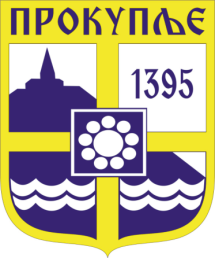    Издавач: Привремени орган  Грaда  Прокупља  Лист уредио Ивана Обрадовић   Главни и одговорни уредник: Секретар Привременог органа Града  Прокупља  Александра ВукићевићГОДИНА XVБрој 57Прокупље28.Новембар2023.годинеЛист излази према потребиГодишња претплата: 1.000 дин.Цена овог броја износи: 40 дин.Рок за рекламацију: 10 данаГрупе непокретностиНАЗИВЗОНЕГрупе непокретностиI  зонаII зонаIII зонаIV зона1.Грађевинско земљиште2.200,001.650,001.100,00650,002.Пољопривредно земљиште80,003.Шумско земљиште90,004. Друго земљиште60,005.Станови63.000,0042.000,0036.500,0027.500,006.Куће за становање41.000,0022.000,0020.000,0013.500,007.Пословне зграде и други (подземни и надземни) грађевински објекти који служе за обављање делатности87.000,0066.000,0050.000,0031.000,008.Гараже и помоћни објекти17.500,0011.000,009.000,005.500,00